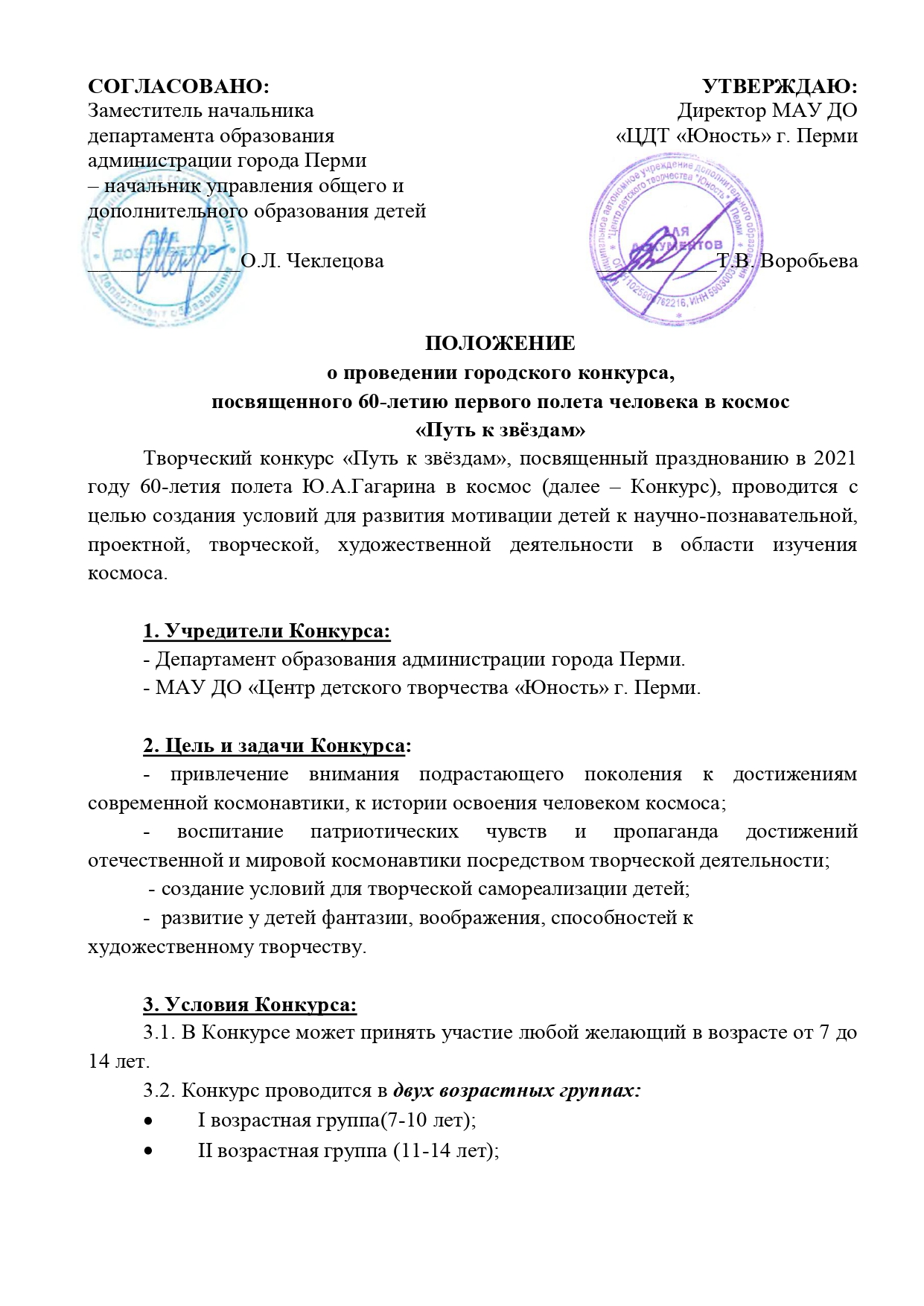 3.3. На Конкурс принимаются авторские работы в следующих номинациях:«Космос глазами детей»(творческая) — макеты космоса, космической ракеты, корабля, станции в различной технике исполнения;«Был первым в космосе Гагарин!» — разработка мультимедийных презентаций, фильмов о первом космонавте и Герое Советского Союза Ю.А. Гагарине. 3.4. От одного участника на Конкурс принимается один творческий проект, от одного руководителя не более трех участников.3.5. Работы принимаются в электронном виде. 
Формат приложенных фотографий для номинации «Космос глазами детей» – jpg, для номинации «Был первым в космосе Гагарин!»- презентации не более 12слайдов, видео не более 2 минут в формата MP4, AVI, WMV.3.5. Заявки принимаются по ссылке https://forms.gle/oxwzicfzVRPSRhzy5до 01 мая 2021г. (до 18.00) 3.6. Заявки, отправленные позже 01 мая, не регистрируются и к участию в Конкурсе не допускаются. 3.7. Вся информация для участников Конкурса будет опубликована на странице в BK: https://vk.com/unost_perm
4. Критерии оценки:4.1. Номинация «Космос глазами детей»:Максимальное количество набранных баллов-15 баллов.4.2. Номинация «Был первым в космосе Гагарин!»:Максимальное количество набранных баллов-12  баллов.5. Сроки проведения Конкурса:5.1. Конкурс проводится в три этапа:I этап - c 16 апреля по 01 мая 2021 г. (включительно) - прием заявок и творческих работ.II этап – с 4 мая по 7 мая - работа жюри Конкурса.III этап – 12 мая 2021 размещение результатов в группе ВКонтакте: https://vk.com/unost_perm. Решение жюри является окончательным, обсуждению и пересмотру не подлежит. 6. Награждение:По результатам конкурса жюри определяет победителя в каждой из номинаций. Победители Конкурса награждаются дипломами I, II, и III степени и сертификатами участника городского конкурса. Руководители участников награждаются благодарностями за подготовку конкурсантов.Наградные документы будут отправлены на электронную почту, указанную в заявке до 1 июня 2021 года.7. Контакты: 206-04-86 (доб.4) – организатор Конкурса педагог-организатор Злобина Ольга Юрьевна.radugaklub@yandex.ru- организатор Конкурса педагог- организатор Петров Александр ЛеонидовичКритерииБаллы Качество работы с художественной точки зрения0 – 3Соответствие теме Конкурса и номинации0 – 3Образность и полнота раскрытия темы Конкурса0 – 3Степень самостоятельности и творческого личностного подхода0 – 3Качество изображения0 – 3КритерииБаллы Соответствие теме конкурса и номинации0 – 3Грамотность и последовательность изложения материала0 – 3Глубина и полнота раскрытия темы0 – 3Дизайн и графика 0 – 3